	В Управлении Росреестра по Курской области открылась постоянная «горячая линия» по вопросу защиты прав бывших работников предприятий-банкротов по ликвидации задолженности по зарплате.	Бесплатно проконсультирует жителей региона начальник отдела в сфере саморегулируемых организаций Касьянова Наталия Анатольевна по телефону: 54-67-45. 	Звонки принимаются каждый четверг с 15:00 до 17:00. С уважением, Пресс-служба Управления Росреестра по Курской области Тел.: +7 (4712) 52-92-75моб.: 8 (919) 213-05-38Bashkeyeva@r46.rosreestr.ruУправление в социальных сетях: 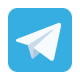 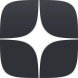 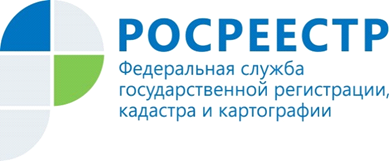 В Курском Росреестре открылась постоянная телефонная линия